§389-A.  Service members' civil relief1.  Short title.  This section may be known and cited as "the Maine Servicemembers' Civil Relief Act."[PL 2005, c. 353, §6 (NEW).]2.  Definitions.  As used in this section, unless the context otherwise indicates, the following terms have the following meanings.A.  "Court" means any administrative agency, civil court or venue of a proceeding involving a case management officer.  [PL 2005, c. 353, §6 (NEW).]B.  "Service member" means a member of the uniformed services as that term is defined in 10 United States Code, Section 101(a)(5) or a member of the state military forces as that term is described in section 102, on active state service as that term is defined in section 101‑A.  [PL 2005, c. 353, §6 (NEW).][PL 2005, c. 353, §6 (NEW).]3.  Stay of proceeding.  Any action or proceeding in any court in which a service member is involved, either as plaintiff, defendant or attorney, if the plaintiff, defendant or attorney is a member of the National Guard or the Reserves of the United States Armed Forces, during the period of any military service or within 60 days after any military service, at the discretion of the court, or by the member's own motion or motion of the court, may be stayed at any stage of the proceeding unless, in the opinion of the court, the ability of the plaintiff to prosecute the action, the defendant to conduct the defendant's defense or the attorney to represent either party is not materially affected by reason of the member's military service, except that an action or proceeding involving a child may not be stayed unless the stay is in the best interest of the child.[PL 2005, c. 353, §6 (NEW).]4.  Appearance.  An application for a stay of a court or administrative proceeding pursuant to the  Servicemembers' Civil Relief Act of 2003, 50 United States Code App. Sections 501 to 596, or this section does not constitute an appearance for any purpose.[PL 2005, c. 353, §6 (NEW).]5.  Electronic means; testimony and evidence.  Upon motion of a service member who is a party in a civil case, the court shall allow the service member to present testimony and evidence by electronic means when the military duties of the service member have a material effect on the service member's ability to appear in person at a regularly scheduled hearing, unless good cause is shown.  For purposes of this subsection, "electronic means" includes, but is not limited to, telephone, video teleconference and the Internet.[PL 2005, c. 353, §6 (NEW).]6.  Expedited hearing.  Upon motion of a service member who is a party in a civil case, the court shall hold an expedited hearing when the military duties of the service member have a material effect on the service member's ability to appear in person at a regularly scheduled hearing, unless good cause is shown.[PL 2005, c. 353, §6 (NEW).]7.  Transfer of parent-child contact rights.  Upon motion of a service member, or upon the court's own motion, in a case involving parent-child contact, the court shall allow the service member to temporarily transfer the service member's contact rights to a relative, by blood or marriage, who has a significant connection with the child or children when the military duties of the service member have a material effect on the ability of the service member to exercise those rights, unless the transfer is not in the best interest of the child.[PL 2005, c. 353, §6 (NEW).]SECTION HISTORYPL 2005, c. 353, §6 (NEW). The State of Maine claims a copyright in its codified statutes. If you intend to republish this material, we require that you include the following disclaimer in your publication:All copyrights and other rights to statutory text are reserved by the State of Maine. The text included in this publication reflects changes made through the First Regular and First Special Session of the 131st Maine Legislature and is current through November 1. 2023
                    . The text is subject to change without notice. It is a version that has not been officially certified by the Secretary of State. Refer to the Maine Revised Statutes Annotated and supplements for certified text.
                The Office of the Revisor of Statutes also requests that you send us one copy of any statutory publication you may produce. Our goal is not to restrict publishing activity, but to keep track of who is publishing what, to identify any needless duplication and to preserve the State's copyright rights.PLEASE NOTE: The Revisor's Office cannot perform research for or provide legal advice or interpretation of Maine law to the public. If you need legal assistance, please contact a qualified attorney.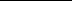 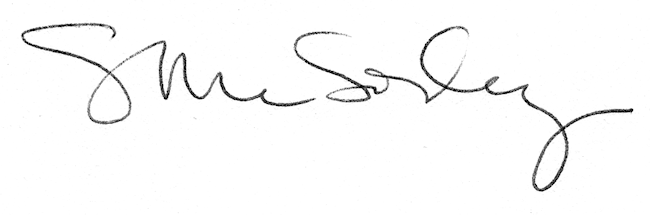 